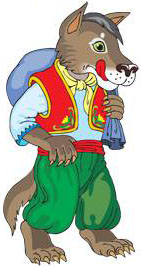 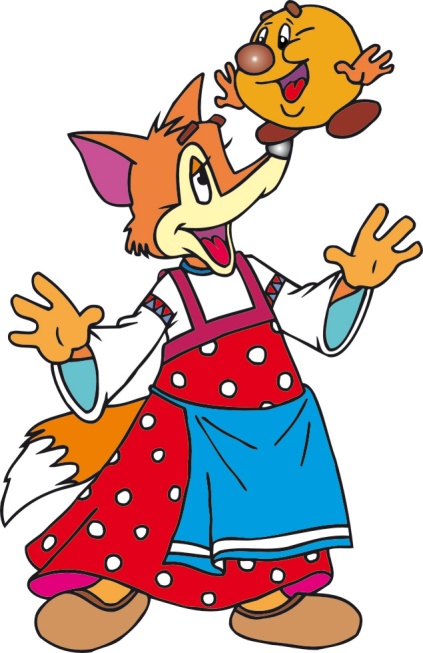 Картотека сказок 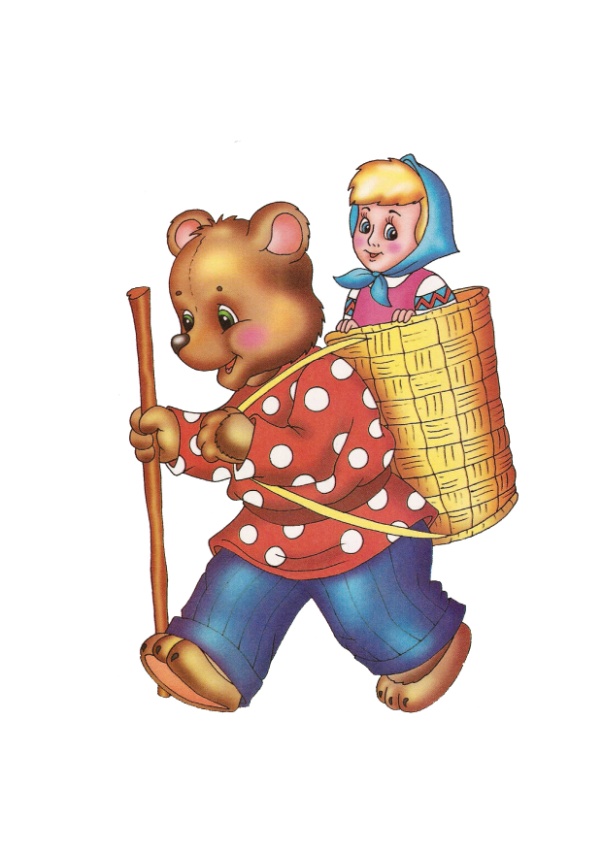 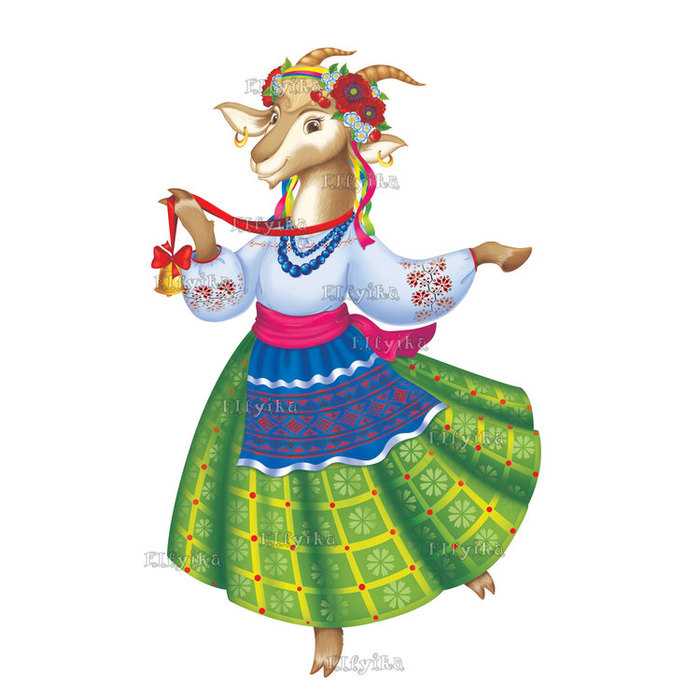 «Маша и медведь» (Русская народная сказка)Жили-были дедушка да бабушка. Была у них внучка Машенька.Собрались раз подружки в лес по грибы да по ягоды. Пришли звать с собой и Машеньку.— Дедушка, бабушка, — говорит Машенька, — отпустите меня в лес с подружками!Дедушка с бабушкой отвечают:— Иди, только смотри от подружек не отставай, не то заблудишься.Пришли девушки в лес, стали собирать грибы да ягоды. Вот Машенька — деревце за деревце, кустик за кустик — и ушла далеко-далеко от подружек.Стала она аукаться, стала их звать, а подружки не слышат, не отзываются.Ходила, ходила Машенька по лесу — совсем заблудилась.Пришла она в саму глушь, в саму чащу. Видит — стоит избушка. Постучала Машенька в дверь — не отвечают. Толкнула она дверь — дверь и открылась.Вошла Машенька в избушку, села у окна на лавочку.Села и думает:«Кто же здесь живет? Почему никого не видно?..»А в той избушке жил большущий медведь. Только его тогда дома не было: он по лесу ходил.Вернулся вечером медведь, увидел Машеньку, обрадовался.— Ага, — говорит, — теперь не отпущу тебя! Будешь у меня жить. Будешь печку топить, будешь кашу варить, меня кашей кормить.Потужила Маша, погоревала, да ничего не поделаешь. Стала она жить у медведя в избушке.Медведь на целый день уйдет в лес, а Машеньке наказывает никуда без него из избушки не выходить.— А если уйдешь, — говорит, — все равно поймаю и тогда уж съем!Стала Машенька думать, как ей от медведя убежать. Кругом лес, в какую сторону идти — не знает, спросить не у кого...Думала она, думала и придумала.Приходит раз медведь из лесу, а Машенька и говорит ему:— Медведь, медведь, отпусти меня на денек в деревню: я бабушке да дедушке гостинцев снесу.— Нет, — говорит медведь, — ты в лесу заблудишься. Давай гостинцы, я их сам отнесу.А Машеньке того и надо!Напекла она пирожков, достала большой-пребольшой короб и говорит медведю:— Вот, смотри: я в этот короб положу пирожки, а ты отнеси их дедушке да бабушке. Да помни: короб по дороге не открывай, пирожки не вынимай. Я на дубок влезу, за тобой следить буду!— Ладно, — отвечает медведь, — давай короб!Машенька говорит:— Выйди на крылечко, посмотри, не идет ли дождик!Только медведь вышел на крылечко, Машенька сейчас же залезла в короб, а на голову себе блюдо с пирожками поставила.Вернулся медведь, видит — короб готов. Взвалил его на спину и пошел в деревню.Идет медведь между елками, бредет медведь между березками, в овражки спускается, на пригорки поднимается. Шел-шел, устал и говорит:— Сяду на пенек, Съем пирожок!А Машенька из короба:— Вижу, вижу! Не садись на пенек,Не ешь пирожок!Неси бабушке,Неси дедушке!— Ишь какая глазастая, — говорит медведь, — все видит!Поднял он короб и пошел дальше. Шел-шел, шел-шел, остановился, сел и говорит:— Сяду на пенек, Съем пирожок!А Машенька из короба опять:— Вижу, вижу! Не садись на пенек,Не ешь пирожок!Неси бабушке,Неси дедушке!Удивился медведь:— Вот какая хитрая! Высоко сидит, далеко глядит!Встал и пошел скорее.Пришел в деревню, нашел дом, где дедушка с бабушкой жили, и давай изо всех сил стучать в ворота:— Тук-тук-тук! Отпирайте, открывайте! Я вам от Машеньки гостинцев принес.А собаки почуяли медведя и бросились на него. Со всех дворов бегут, лают.Испугался медведь, поставил короб у ворот и пустился в лес без оглядки.Вышли тут дедушка да бабушка к воротам. Видят — короб стоит.— Что это в коробе? — говорит бабушка.А дедушка поднял крышку, смотрит — и глазам своим не верит: в коробе Машенька сидит, живехонька и здоровехонька.Обрадовались дедушка да бабушка. Стали Машеньку обнимать, целовать, умницей называть.«Три медведя» Л.Н. ТолстойОдна девочка ушла из дома в лес. В лесу она заблудилась и стала искать дорогу домой, да не нашла, а пришла в лесу к домику. Дверь была отворена; она посмотрела в дверь, видит: в домике никого нет, и вошла. В домике этом жили три медведя. Один медведь был отец, звали его Михайло Иванович. Он был большой и лохматый. Другой была медведица. Она была поменьше, и звали ее Настасья Петровна. Третий был маленький медвежонок, и звали его Мишутка.Медведей не было дома, они ушли гулять по лесу. В домике было две комнаты: одна столовая, другая спальня. Девочка вошла в столовую и увидела на столе три чашки с похлебкой. Первая чашка, очень большая, была Михайлы Иванычева. Вторая чашка, поменьше, была Настасьи Петровнина; третья, синенькая чашечка, была Мишуткина. Подле каждой чашки лежала ложка: большая, средняя и маленькая. Девочка взяла самую большую ложку и похлебала из самой большой чашки; потом взяла среднюю ложку и похлебала из средней чашки; потом взяла маленькую ложечку и похлебала из синенькой чашечки; и Мишуткина похлебка ей показалась лучше всех. Девочка захотела сесть и видит у стола три стула: один большой — Михайлы Иваныча; другой поменьше — Настасьи Петровнин, а третий, маленький, с синенькой подушечкой — Мишуткин. Она полезла на большой стул и упала; потом села на средний стул, на нем было неловко; потом села на маленький стульчик и засмеялась — так было хорошо. Она взяла синенькую чашечку на колени и стала есть. Поела всю похлебку и стала качаться на стуле. Стульчик проломился, и она упала на пол. Она встала, подняла стульчик и пошла в другую горницу. Там стояли три кровати: одна большая — Михаилы Иванычева; другая средняя — Настасьи Петровнина; третья маленькая — Мишенькина. Девочка легла в большую, ей было слишком просторно; легла в среднюю — было слишком высоко; легла в маленькую — кроватка пришлась ей как раз впору, и она заснула. А медведи пришли домой голодные и захотели обедать. Большой медведь взял чашку, взглянул и заревел страшным голосом: — КТО ХЛЕБАЛ В МОЕЙ ЧАШКЕ? Настасья Петровна посмотрела на свою чашку и зарычала не так громко: — КТО ХЛЕБАЛ В МОЕЙ ЧАШКЕ? А Мишутка увидал свою пустую чашечку и запищал тонким голосом: — КТО ХЛЕБАЛ В МОЕЙ ЧАШКЕ И ВСЕ ВЫХЛЕБАЛ? Михаиле Иваныч взглянул на свой стул и зарычал страшным голосом: — КТО СИДЕЛ НА МОЕМ СТУЛЕ И СДВИНУЛ ЕГО С МЕСТА? Настасья Петровна взглянула на свой стул и зарычала не так громко: — КТО СИДЕЛ НА МОЕМ СТУЛЕ И СДВИНУЛ ЕГО С МЕСТА? Мишутка взглянул на свой сломанный стульчик и пропищал: — КТО СИДЕЛ НА МОЕМ СТУЛЕ И СЛОМАЛ ЕГО? Медведи пришли в другую горницу. — КТО ЛОЖИЛСЯ В МОЮ ПОСТЕЛЬ И СМЯЛ ЕЕ? — заревел Михаиле Иваныч страшным голосом. — КТО ЛОЖИЛСЯ В МОЮ ПОСТЕЛЬ И СМЯЛ ЕЕ? — зарычала Настасья Петровна не так громко. А Мишенька подставил скамеечку, полез в свою кроватку и запищал тонким голосом: — КТО ЛОЖИЛСЯ В МОЮ ПОСТЕЛЬ? И вдруг он увидал девочку и завизжал так, как будто его режут: — Вот она! Держи, держи! Вот она! Ай-я-яй! Держи! Он хотел ее укусить. Девочка открыла глаза, увидела медведей и бросилась к окну. Оно было открыто, она выскочила в окно и убежала. И медведи не догнали ее.«Заюшкина избушка» (Русская народная сказка)Жили-были лиса да заяц. У лисы была избенка ледяная, у зайца — лубяная. 
Пришла весна красна — у лисы избенка растаяла, а у зайца стоит по-старому. Вот лиса и попросилась у него переночевать, да его из избенки и выгнала. Идет дорогой зайчик, плачет. Ему навстречу собака:— Тяф, тяф, тяф! Что, зайчик, плачешь? 
— Как мне не плакать? Была у меня избенка лубяная, а у лисы ледяная. Попросилась она ко мне ночевать, да меня и выгнала. 
— Не плачь, зайчик! Я твоему горю помогу. 
Подошли они к избенке. Собака забрехала: 
— Тяф, тяф, тяф! Поди, лиса, вон! 
А лиса им с печи: 
— Как выскочу, как выпрыгну, пойдут клочки по закоулочкам! 
Собака испугалась и убежала. 
Зайчик опять идет дорогой, плачет. Ему навстречу медведь: 
— О чем, зайчик, плачешь? 
— Как мне не плакать? Была у меня избенка лубяная, а у лисы ледяная. Попросилась она ночевать, да меня и выгнала. 
— Не плачь, я твоему горю помогу. 
— Нет, не поможешь. Собака гнала — не выгнала, и тебе не выгнать. 
— Нет, выгоню! 
Подошли они к избенке. Медведь как закричит: 
— Поди лиса, вон! 
А лиса им с печи: 
— Как выскочу, как выпрыгну, пойдут клочки по закоулочкам! 
Медведь испугался и убежал. 
Идет опять зайчик. Ему навстречу бык: 
— Что, зайчик, плачешь? 
— Как мне не плакать? Была у меня избенка лубяная, а у лисы ледяная. Попросилась она ночевать, да меня и выгнала. 
— Пойдем, я твоему горю помогу. 
— Нет, бык, не поможешь. Собака гнала — не выгнала, медведь гнал — не выгнал, и тебе не выгнать. 
— Нет, выгоню! 
Подошли они к избенке. Бык как заревел: 
— Поди, лиса, вон! 
А лиса им с печи: 
— Как выскочу, как выпрыгну, пойдут клочки по закоулочкам! 
Бык испугался и убежал. 
Идет опять зайчик дорогой, плачет пуще прежнего. Ему навстречу петух с косой: 
— Ку-ка-реку! О чем, зайчик, плачешь? 
— Как мне не плакать? Была у меня избенка лубяная, а у лисы ледяная. Попросилась она ночевать, да меня и выгнала. 
— Пойдем, я твоему горю помогу. 
— Нет, петух, не поможешь. Собака гнала — не выгнала, медведь гнал — не выгнал, бык гнал — не выгнал, и тебе не выгнать. 
— Нет выгоню! 
Подошли они к избенке. Петух лапами затопал, крыльями забил: 
Ку-ка-ре-ку! 
Иду на пятах, 
Несу косу на плечах, 
Хочу лису посечи, 
Слезай, лиса, с печи, 
Поди, лиса, вон! 
Лиса услыхала, испугалась и говорит: 
— Обуваюсь… 
Петух опять: 
Ку-ка-ре-ку! 
Иду на пятах, 
Несу косу на плечах, 
Хочу лису посёчи, 
Слезай, лиса, с печи, 
Поди, лиса, вон! 
Лиса опять говорит: 
— Одеваюсь… 
Петух в третий раз: 
Ку-ка-ре-ку! 
Иду на пятах, 
Несу косу на плечах, 
Хочу лису посёчи, 
Слезай, лиса, с печи, 
Поди, лиса, вон! 
Лиса без памяти выбежала, петух ее тут и зарубил косой. И стали они с зайчиком жить-поживать в лубяной избенке. «Как коза избушку построила» (Русская народная сказка)Жила когда-то старуха-говоруха, и была у нее коза с козлятами. Утром люди встанут, за работу примутся, а старуха все на печке полеживает. Только к обеду подымется, поест, попьет и давай говорить. Говорит, говорит, говорит — и с соседками, и с прохожими, и сама с собой!
А коза с козлятами в хлеву заперты — ни травки им пощипать, ни водицы попить, ни побегать…
Вот как-то раз и говорит коза своим козлятам:
— Козлятушки-детушки, не житьё нам у старухи-говорухи! Пойдёмте-ка мы в лес, построим себе избушку и будем в ней жить.
Как выпустила старуха-говоруха козу с козлятами из хлева – они и побежали. Только их старуха и видела!
Прибежали они в лес и стали искать место, где бы избушку построить.
Подошла коза к лесной яблоньке и говорит:
— Яблонька, яблонька! Можно мне под твоими ветками избушку построить?
— Не строй подо мною избушку, — отвечает яблонька. – Яблоки с меня упадут – твоих козляток ушибут. Ступай еще куда-нибудь.
Пошла коза к елке:
— Елка, елка! Можно мне под тобою избушку построить?
— Не строй подо мною избушку, — отвечает елка.
— Шишки с меня упадут — твоих козляток ушибут. Найди место получше!
Пошла коза с козлятами дальше. Увидела высокий дуб и говорит ему:
— Дуб, дуб! Можно мне под тобою избушку построить?
— Не строй подо мною избушку, — отвечает дуб. – По осени жёлуди с меня упадут – твоих козляток ушибут. Сама горевать будешь.
Пошла коза к осине:
— Осинка, осинка! Можно мне под тобою избушку построить?
Затрясла осинка своими ветками, всеми листьями:
— Мои листики и днём и ночью шумят – твоим деткам спать не дадут. Найди местечко получше!
Нечего делать, отправилась коза с козлятами дальше. Пришла к шиповнику:
— Шиповник, шиповник! Можно мне под тобою избушку построить?
Закачался шиповник:
— Что ты, что ты, коза! Или не видишь? Вон какие на мне колючки острые. Будут твои козлятки прыгать-скакать – всю шёрстку себе повыдерут. Ступай, коза, дальше, ищи местечко получше!
Пошла коза к берёзе:
— Берёзка, берёзка! Можно мне под тобою избушку построить?
Качнула берёзка веточками, сказала:
— Я твоих козляток от зноя уберегу, от дождика спрячу, от ветра укрою. Строй подо мною избушку.
Обрадовалась коза. Построила под берёзкой избушку и стала жить в ней со своими козлятами.«Колобок» (Русская народная сказка)Жили-были старик со старухой. Вот однажды старик говорит:- Испеки-ка мне, старуха, колобок, что-то есть очень хочется.- А из чего испечь, муки-то нету?- А ты по амбару поскреби, по сусеку помети, глядишь, и наскребешь муки на колобок.Пошла старуха, по амбару поскребла, по сусеку помела и наскребла немного муки.Замесила тесто на сметане, состряпала колобок, пожарила его на масле и на окошко студить положила.Колобок полежал, полежал, взял да и покатился — с окна на завалинку, с завалинки – на травку, с травки – на дорожку, а по дорожке – прямо в лес.Катится колобок по дороге, навстречу ему заяц:- Колобок, колобок, я тебя съем!- Не ешь меня, заяц, я тебе песенку спою:Я колобок, колобок,
По амбару скребен,
По сусеку метен,
На сметане мешан,
В печку посажен,
На окошке стужен.
Я от дедушки ушел,
Я от бабушки ушел,
От тебя, зайца, подавно уйду!И покатился по дороге – только заяц его и видел! Катится колобок, катится, а навстречу ему серый волк:- Колобок, колобок, я тебя съем!- Не ешь меня, серый волк, я тебе песенку спою:Я колобок, колобок,
По амбару скребен,
По сусеку метен,
На сметане мешан,
В печку посажен,
На окошке стужен.
Я от дедушки ушел,
Я от бабушки ушел,
Я от зайца ушел,
От тебя, волк, подавно уйду!И покатился по дороге – только волк его и видел! Катится колобок, катится, а навстречу ему медведь:- Колобок, колобок, я тебя съем!- Не ешь меня, косолапый, я тебе песенку спою!Я колобок, колобок,
По амбару скребен,
По сусеку метен,
На сметане мешан,
В печку посажен,
На окошке стужен.
Я от дедушки ушел,
Я от бабушки ушел,
Я от зайца ушел,
Я от волка ушел,
От тебя, медведь, подавно уйду!И покатился – только медведь его и видел! Катится колобок, катится, а навстречу ему лиса:- Колобок, колобок, спой мне песенку!Колобок и запел:Я колобок, колобок,
По амбару скребен,
По сусеку метен,
На сметане мешан,
В печку посажен,
На окошке стужен.
Я от дедушки ушел,
Я от бабушки ушел,
Я от зайца ушел,
Я от волка ушел,
От медведя ушел,
От тебя, лиса, нехитро уйти!А лиса говорит:- Хорошо поёшь, да слышу я плохо. Колобок, колобок, сядь ко мне на носок да спой еще разок.Колобок вскочил лисе на нос и запел погромче: Я колобок, колобок,
По амбару скребен,
По сусеку метен,
На сметане мешан,
В печку посажен,
На окошке стужен.
Я от дедушки ушел,
Я от бабушки ушел,
Я от зайца ушел,
Я от волка ушел,
От медведя ушел,
От тебя, лиса…Не успел допеть, лиса его «ам» – и съела!«Волк  и  козлята» (Русская народная сказка)Жила-была коза с козлятами. Уходила коза в лес есть траву шелковую, пить воду студеную. Как только уйдет – козлятки запрут избушку и сами никуда не выходят. Воротится коза, постучится в дверь и запоет: – Козлятушки, ребятушки! Отопритеся, отворитеся! Ваша мать пришла – молока принесла; Бежит молоко по вымечку, Из вымечка по копытечку, Из копытечка во сыру землю!Козлятки отопрут дверь и впустят мать. Она их покормит, напоит и опять уйдет в лес, а козлята запрутся крепко-накрепко.Волк подслушал, как поет коза. Вот раз коза ушла, волк побежал к избушке и закричал толстым голосом: – Вы, детушки! Вы, козлятушки! Отопритеся, Отворитеся, Ваша мать пришла, Молока принесла. Полны копытцы водицы! Козлята ему отвечают:– Слышим, слышим – да не матушкин это голосок! Наша матушка поет тонюсеньким голосом и не так причитает.Волку делать нечего. Пошел он в кузницу и велел себе горло перековать, чтоб петь тонюсеньким голосом. Кузнец ему горло перековал. Волк опять побежал к избушке и спрятался за куст. Вот приходит коза и стучится: – Козлятушки, ребятушки! Отопритеся, отворитеся! Ваша мать пришла – молока принесла; Бежит молоко по вымечку, Из вымечка по копытечку, Из копытечка во сыру землю!Козлята впустили мать и давай рассказывать, как приходил волк, хотел их съесть. Коза накормила, напоила козлят и строго-настрого наказала:– Кто придет к избушечке, станет проситься толстым голосом да не переберет всего, что я вам причитываю, – дверь не отворяйте, никого не впускайте.Только ушла коза, волк опять шасть к избушке, постучался и начал причитывать тонюсеньким голосом: – Козлятушки, ребятушки! Отопритеся, отворитеся! Ваша мать пришла – молока принесла; Бежит молоко по вымечку, Из вымечка по копытечку, Из копытечка во сыру землю!Козлята отворили дверь, волк кинулся в избу и всех козлят съел. Только один козленочек схоронился в печке.Приходит коза; сколько ни звала, ни причитывала – никто ей не отвечает. Видит – дверь отворена, вбежала в избушку – там нет никого. Заглянула в печь и нашла одного козленочка.Как узнала коза о своей беде, как села она на лавку – начала горевать, горько плакать: – Ох вы, детушки мои, козлятушки! На что отпиралися-отворялися, Злому волку доставалися? Услыхал это волк, входит в избушку и говорит козе:– Что ты на меня грешишь, кума? Не я твоих козлят съел. Полно горевать, пойдем лучше в лес, погуляем.Пошли они в лес, а в лесу была яма, а в яме костер горел. Коза и говорит волку: – Давай, волк, попробуем, кто перепрыгнет через яму?Стали они прыгать. Коза перепрыгнула, а волк прыгнул, да и ввалился в горячую яму. Брюхо у него от огня лопнуло, козлята оттуда выскочили, все живые, да – прыг к матери! И стали они жить-поживать по-прежнему.«Теремок» (Русская народная сказка)Вариант 1.Ехал мужик с горшками и потерял один горшок. Прилетела муха-горюха и спрашивает:— Чей домок-теремок? Кто в тереме живет?Видит — никого нет. Она залетела в горшок и стала там жить-поживать.Прилетел комар-пискун и спрашивает:— Чей домок-теремок? Кто в тереме живет?— Я, муха-горюха. А ты кто?— Я комар-пискун.— Ступай ко мне жить.Вот они стали жить вдвоем.Прибежала мышка-погрызуха и спрашивает:— Чей домок-теремок? Кто в тереме живет?— Я, муха-горюха.— Я, комар-пискун. А ты кто?— Я мышка-погрызуха.— Ступай к нам жить.Стали жить они втроем.Прискакала лягушка-квакушка и спрашивает:— Чей домок-теремок? Кто в тереме живет?— Я, муха-горюха.— Я, комар-пискун.— Я мышка-погрызуха. А ты кто?— Я, лягушка-квакушка.— Ступай к нам жить.Стали они жить вчетвером.Бежит зайчик и спрашивает:— Чей домок-теремок? Кто в тереме живет?— Я, муха-горюха.— Я, комар-пискун.— Я мышка-погрызуха.— Я, лягушка-квакушка. А ты кто?— Я заюнок-кривоног, по горке скок.— Ступай к нам жить.Стали они жить впятером.Бежала мимо лиса и спрашивает:— Чей домок-теремок? Кто в тереме живет?— Я, муха-горюха.— Я, комар-пискун.— Я мышка-погрызуха.— Я, лягушка-квакушка.— Я, заюнок-кривоног, по горке скок. А ты кто?— Я лиса — при беседе краса.— Ступай к нам жить.Стали они жить вшестером.Прибежал волк:— Чей домок-теремок? Кто в тереме живет?— Я, муха-горюха.— Я, комар-пискун.— Я мышка-погрызуха.— Я, лягушка-квакушка.— Я, заюнок-кривоног, по горке скок.— Я, лиса — при беседе краса. А ты кто?— Я волк-волчище — из-за куста хватыш.— Ступай к нам жить.Вот живут они семеро все вместе — и горя мало.Пришел медведь и стучится:— Чей домок-теремок? Кто в тереме живет?— Я, муха-горюха.— Я, комар-пискун.— Я мышка-погрызуха.— Я, лягушка-квакушка.— Я, заюнок-кривоног, по горке скок.— Я, лиса — при беседе краса.— Я, волк-волчище — из-за куста хватыш. А ты кто?— Я вам всем пригнетыш.Сел медведь на горшок, горшок раздавил и всех зверей распугал.Вариант 2.Cтоит в поле теремок.Бежит мимо мышка–норушка. Увидела теремок, остановилась и спрашивает:— Терем–теремок! Кто в тереме живёт?Никто не отзывается.Вошла мышка в теремок и стала в нём жить. Прискакала к терему лягушка–квакушка и спрашивает:— Терем–теремок! Кто в тереме живёт — Я, мышка–норушка! А ты кто?— А я лягушка–квакушка.— Иди ко мне жить!Лягушка прыгнула в теремок. Стали они вдвоём жить.Бежит мимо зайчик–побегайчик. Остановился и спрашивает:— Терем–теремок! Кто в тереме живёт? — Я, мышка–норушка!— Я, лягушка–квакушка. А ты кто?— А я зайчик–побегайчик— Иди к нам жить!Заяц скок в теремок! Стали они втроём жить.Идёт лисичка–сестричка. Постучала в окошко и спрашивает:— Терем–теремок! Кто в тереме живёт? — Я, мышка–норушка.— Я, лягушка–квакушка.— Я, зайчик–побегайчик.— А ты кто?— А я лисичка–сестричка.— Иди к нам жить!Забралась лисичка в теремок. Стали они вчетвером жить.Прибежал волчок–серый бочок, заглянул в дверь, и спрашивает:— Терем–теремок! Кто в тереме живёт? — Я, мышка–норушка.— Я, лягушка–квакушка.— Я, зайчик–побегайчик.— Я, лисичка–сестричка.— А ты кто?— А я волчок–серый бочок.— Иди к нам жить!Волк и влез в теремок. Стали впятером жить.Вот они все в теремке живут, песни поют.Вдруг идёт мимо медведь косолапый. Увидел медведь теремок, услыхал песни, остановился и заревел во всю мочь:— Терем–теремок! Кто в тереме живёт? — Я, мышка–норушка.— Я, лягушка–квакушка.— Я, зайчик–побегайчик.— Я, лисичка–сестричка.— Я, волчок–серый бочок.— А ты кто?— А я медведь косолапый.— Иди к нам жить!Медведь и полез в теремок. Лез–лез, лез–лез — никак не мог влезть и говорит:— Я лучше у вас на крыше буду жить. — Да ты нас раздавишь!— Нет, не раздавлю.— Ну так полезай!Влез медведь на крышу.— Только уселся — трах! — раздавил теремок.Затрещал теремок, упал на бок и весь развалился.Еле-еле успели из него выскочить: мышка–норушка, лягушка–квакушка, зайчик–побегайчик, лисичка–сестричка, волчок–серый бочок — все целы и невредимы.Принялись они брёвна носить, доски пилить — новый теремок строить.Лучше прежнего выстроили!«Кот,  петух  и  лиса» (Русская народная сказка)В лесу в маленькой избушке жили-были кот да петух. Кот рано утром вставал, на охоту ходил, а Петя-петушок оставался дом стеречь. Уйдет кот на охоту, а петушок все в избушке приберет, пол чисто подметет, вскочит на жердочку, песни поет и кота ждет.
Бежала как-то лиса, услыхала, как петух песни поет, захотелось ей петушиного мяса попробовать. Вот она села под окошко да и запела:
Петушок, петушок,
Золотой гребешок,
Выгляни в окошко —
Дам тебе горошку.
Петушок выглянул, а она его — цап-царап — схватила и понесла.
Петушок напугался, закричал:
— Несет меня лиса за темные леса, за высокие горы! Котик-братик, выручи меня!
Кот недалеко был, услыхал, помчался за лисой что было силы, отнял петушка и принес его домой.
На другой день собирается кот на охоту и говорит петушку:
— Смотри, Петя, не выглядывай в окошко, не слушай лису, а то она тебя унесет, съест и косточек не оставит.
Ушел кот, а Петя-петушок в избушке все прибрал, пол чисто подмел, вскочил на жердочку — сидит, песни поет, кота ждет.
А лиса уж тут как тут. Опять уселась под окошком и запела:
Петушок, петушок, 
Золотой гребешок, 
Выгляни в окошко — 
Дам тебе горошку.
Петушок слушает и не выглядывает. Лиса бросила в окошко горсть гороху. Петушок горох склевал, а в окно не выглядывает. Лиса и говорит:
— Что это, Петя, какой ты гордый стал? Смотри, сколько у меня гороху, куда же мне его девать?
Петя выглянул, а лиса его — цап-царап — схватила и понесла. Петушок испугался, закричал:
— Несет меня лиса за темные леса, за высокие горы! Котик-братик, выручи меня!
Кот хоть далеко был, а услыхал петушка. Погнался за лисой что было духу, догнал ее, отнял петушка и принес его домой.
На третий день собирается кот на охоту и говорит:
— Смотри, Петя, я сегодня далеко на охоту пойду, и кричать будешь — не услышу. Не слушай лису, не выглядывай в окошко, а то она тебя съест и косточек твоих не оставит.
Ушел кот на охоту, а Петя-петушок все в избушке прибрал, пол чисто подмел, на жердочку вскочил и сидит, песни поет, кота ждет.
А лиса опять тут как тут. Сидит под окошком, песенку поет. А Петя-петушок не выглядывает. Лиса и говорит:
— Ах, Петя-петушок, что сказать тебе хочу! За тем и торопилась. Бежала я по дороге и видела: мужики ехали, пшено везли; один мешок худой был, все пшено по дороге рассыпано, а подбирать некому. Из окна видать, вот погляди.
Петушок поверил, выглянул, а она его — цап-царап — схватила и понесла. Как петушок ни плакал, как ни кричал — не слыхал его кот, и унесла лиса петушка к себе домой.
Приходит кот домой, а петушка-то и нет. Погоревал, погоревал кот — делать нечего. Надо идти выручать товарища — наверное, его лиса утащила.
Пошел кот вначале на базар, купил там себе сапоги, синий кафтан, шляпу с пером да музыку — гусли. Настоящий музыкант стал.
Идет кот по лесу, играет в гусельки и поет:
Стрень, брень, гусельки, 
Золотые струнушки, 
Стрень, брень, гусельки, 
Золотые струнушки.
Звери в лесу дивятся — откуда у нас такой музыкант появился? А кот ходит, поет, а сам все лисий дом высматривает.
И увидел он избушку, заглянул в окошко, а там лиса печку топит. Вот котя-коток встал на крылечко, ударил в струнушки и запел:
Стрень, брень, гусельки, 
Золотые струнушки. 
Дома ли лиса? 
Выходи, лиса!
Лиса слышит, кто-то ее зовет, а выйти посмотреть некогда — блины печет. Посылает она свою дочку Чучелку:
— Ступай, Чучелка, посмотри, кто меня там зовет.
Чучелка вышла, а котя-коток ее стук в лобок да за спину в коробок. А сам опять играет и поет:
Стрень, брень, гусельки, 
Золотые струнушки. 
Дома ли лиса?
Выходи, лиса!
Слышит лиса, кто-то ее вызывает, а отойти от печки не может — блины сгорят. Посылает другую дочку — Подчучелку:
— Ступай, Подчучелка, посмотри, кто меня там зовет.
Подчучелка вышла, а котя-коток ее стук в лобок да за спину в коробок, а сам опять поет:
Стрень, брень, гусельки, 
Золотые струнушки. 
Дома ли лиса? 
Выходи, лиса!
Самой лисе нельзя от печи уйти и послать некого — один петушок остался. Собиралась она его щипать да жарить. И говорит лиса петушку:
— Ступай, Петя, погляди, кто меня там зовет, да скорей возвращайся!
Петя-петушок выскочил на крыльцо, а кот бросил коробок, схватил петушка да понесся домой что было мочи.
С тех пор опять кот да петух живут вместе, а лиса уж больше к ним и не показывается.«Гуси-лебеди» (Русская народная сказка)Жили мужик да баба. У них была дочка да сынок маленький.— Доченька, — говорила мать, — мы пойдем на работу, береги братца! Не ходи со двора, будь умницей — мы купим тебе платочек.Отец с матерью ушли, а дочка позабыла, что ей приказывали: посадила братца на травке под окошко, сама побежала на улицу, заигралась, загулялась.Налетели гуси-лебеди, подхватили мальчика, унесли на крыльях.Вернулась девочка, глядь — братца нету! Ахнула, кинулась туда-сюда — нету!Она его кликала, слезами заливалась, причитывала, что худо будет от отца с матерью, — братец не откликнулся.Выбежала она в чистое поле и только видела: метнулись вдалеке гуси-лебеди и пропали за темным лесом. Тут она догадалась, что они унесли ее братца: про гусей-лебедей давно шла дурная слава — что они пошаливали, маленьких детей уносили.Бросилась девочка догонять их. Бежала, бежала, увидела — стоит печь.— Печка, печка, скажи, куда гуси-лебеди полетели?Печка ей отвечает:— Съешь моего ржаного пирожка — скажу.— Стану я ржаной пирог есть! У моего батюшки и пшеничные не едятся...Печка ей не сказала. Побежала девочка дальше — стоит яблоня.— Яблоня, яблоня, скажи, куда гуси-лебеди полетели?— Поешь моего лесного яблочка — скажу.— У моего батюшки и садовые не едятся...Яблоня ей не сказала. Побежала девочка дальше. Течет молочная река в кисельных берегах.— Молочная река, кисельные берега, куда гуси-лебеди полетели?— Поешь моего простого киселька с молочком — скажу.— У моего батюшки и сливочки не едятся...Долго она бегала по полям, по лесам. День клонится к вечеру, делать нечего — надо идти домой. Вдруг видит — стоит избушка на курьей ножке, об одном окошке, кругом себя поворачивается.В избушке старая баба-яга прядет кудель. А на лавочке сидит братец, играет серебряными яблочками.Девочка вошла в избушку:— Здравствуй, бабушка!— Здравствуй, девица! Зачем на глаза явилась?— Я по мхам, по болотам ходила, платье измочила, пришла погреться.— Садись покуда кудель прясть.Баба-яга дала ей веретено, а сама ушла. Девочка прядет — вдруг из-под печки выбегает мышка и говорит ей:— Девица, девица, дай мне кашки, я тебе добренькое скажу.Девочка дала ей кашки, мышка ей сказала:— Баба-яга пошла баню топить. Она тебя вымоет-выпарит, в печь посадит, зажарит и съест, сама на твоих костях покатается.Девочка сидит ни жива ни мертва, плачет, а мышка ей опять:— Не дожидайся, бери братца, беги, а я за тебя кудель попряду.Девочка взяла братца и побежала. А баба-яга подойдет к окошку и спрашивает:— Девица, прядешь ли?Мышка ей отвечает:— Пряду, бабушка...Баба-яга баню вытопила и пошла за девочкой. А в избушке нет никого. Баба-яга закричала:— Гуси-лебеди! Летите в погоню! Сестра братца унесла!..Сестра с братцем добежала до молочной реки. Видит — летят гуси-лебеди.— Речка, матушка, спрячь меня!— Поешь моего простого киселька.Девочка поела и спасибо сказала. Река укрыла ее под кисельным бережком.Гуси-лебеди не увидали, пролетели мимо.Девочка с братцем опять побежала. А гуси-лебеди воротились, летят навстречу, вот-вот увидят. Что делать? Беда! Стоит яблоня...— Яблоня, матушка, спрячь меня!— Поешь моего лесного яблочка.Девочка поскорее съела и спасибо сказала. Яблоня ее заслонила ветвями, прикрыла листами.Гуси-лебеди не увидали, пролетели мимо.Девочка опять побежала. Бежит, бежит, уж недалеко осталось. Тут гуси-лебеди увидели ее, загоготали — налетают, крыльями бьют, того гляди, братца из рук вырвут.Добежала девочка до печки:— Печка, матушка, спрячь меня!— Поешь моего ржаного пирожка.Девочка скорее — пирожок в рот, а сама с братцем — в печь, села в устьице.Гуси-лебеди полетали-полетали, покричали-покричали и ни с чем улетели к бабе-яге.Девочка сказала печи спасибо и вместе с братцем прибежала домой.А тут и отец с матерью пришли.«Бычок  —черный  бочок,  белые  копытца» (Русская народная сказка)Жили-были муж да жена, и была у них дочка — Нюрочка-девчурочка.
Приходят к ним раз подружки и просят:
— Отпустите с нами Нюрочку-девчурочку в лес — по грибы, по ягоды!
Мать да отец говорят:
— Ступайте, только не потеряйте ее в лесу: она у нас маленькая — заблудится, одна дороги домой не найдет.
— Мы ее не потеряем!
Вот подружки и пошли в лес.
Пришли в лес, стали собирать грибы да ягоды и разбрелись в разные стороны.
Разбрелись да и потеряли Нюрочку-девчурочку. Осталась она в лесу одна-одинешенька и стала плакать.
А в это время шла мимо баба-яга, костяная нога. Увидела она Нюрочку-девчурочку, схватила ее и потащила в свою избушку на курьих ножках.
Притащила и говорит:
— Будешь теперь на меня работать! Печку топи, дрова руби, воду носи, пряжу пряди, избу мети!
Стала Нюрочка-девчурочка жить у бабы-яги. Баба-яга с утра до ночи работать ее заставляла, досыта не кормила, ругала-бранила.
Вот раз баба-яга ушла из избушки, а Нюрочка-девчурочка сидит у окошка, пряжу прядет, сама горько плачет.
Бегут мимо овцы:
— Бе-бе-бе! О чем девочка так горько плачешь?
— Как же мне, овечки, не плакать! Меня баба-яга домой не пускает, досыта не кормит, бранит-ругает, целый день работать заставляет.
Баран говорит:
— Садись на меня, я тебя домой увезу!
Села Нюрочка-девчурочка на барана — он и побежал, а овечки за ним.
Вернулась баба-яга в избушку, хватилась — нету Нюрочки-девчурочки!
Села она в ступу, пустилась в погоню.
Пестом погоняет, помелом след заметает.
Догнала барана, отняла Нюрочку-девчурочку и притащила назад в свою избушку на курьих ножках.
Опять заставила ее работать с утра до ночи, опять стала ругать-бранить.
Сидит раз Нюрочка-девчурочка на крыльце, прядет пряжу да плачет.
Бегут мимо козы:
— Ме-ме-ме! О чем, девочка, плачешь?
_ Как же мне козочки не плакать! Меня баба-яга домой не пускает, бранит-ругает…
Козел говорит:
— Садись на меня, я тебя увезу от бабы-яги!
Села Нюрочка-девчурочка на козла, он и побежал.
Да не очень быстро бежал: баба-яга его догнала, Нюрочку-девчурочку отняла и опять притащила в избушку.
Как баба-яга ушла, Нюрочка-девчурочка вышла на крылечко, села на ступеньки, сидит горюет.
Идет мимо стадо коров да телят, а позади всех бычок — черный бочок, белые копытца.
Спрашивает он Нюрочку-девчурочку:
— Му-му-му! О чем горюешь?
— Как же мне, бычок — черный бочок, не горевать! Меня баба-яга к себе утащила, домой не отпускает, бранит-ругает, без отдыха работать заставляет.
— Садись на меня, я тебя домой увезу!
— Где тебе, бычок — черный бочок! Меня баран увозил — не увез, козел увозил — не увез, а ты и вовсе не увезешь: не умеешь быстро бегать.
— Баран не увез, козел не увез, а я увезу, только держись крепче за мои рожки!
Вот Нюрочка-девчурочка уселась на бычка и ухватилась за его рожки!
Бычок — черный бочок, белые копытца головой тряхнул, хвостиком махнул и побежал.
А баба-яга хватилась — Нюрочки-девчурочки опять нет!

Села баба-яга в ступу, пестом погоняет, сама покрикивает:
— Сейчас догоню! Сейчас схвачу! Домой притащу, никогда не отпущу!
Подлетела — того гляди, схватит…
А бычок-черный бочок скорее к грязному болотцу.
Только баба-яга подлетела да из ступы выскочила, бычок и стал по болотцу задними ногами бить: забрызгал бабу-ягу с ног до головы грязью, все глаза ей залепил.
Пока баба-яга глаза протирала да брови прочищала, бычок — черный бочок прибежал в деревню, постучал рожками в окошко и кричит:
— Му-му! Выходите скорее: я вашу Нюрочку-девчурочку от бабы-яги привез!
Вышли отец и мать, стали свою дочку обнимать, целовать, стали бычка благодарить:
— Спасибо тебе бычок — черный бочок, белые копытца, острые рожки!«Снегурушка  и  лиса» (Русская народная сказка)Жили-были старик со старухой. У них была внучка Снегурушка.
Собрались ее подружки в лес по ягоды и пришли звать с собой Снегурушку. Старик со старухой долго не соглашались, но наконец отпустили ее и велели не отставать от подруг. Пришли девушки в лес, стали собирать ягоды — деревце за деревце, кустик за кустик. Снегурушка и отстала от своих подруг. Подружки аукали ее, аукали, но Снегурушка не слыхала. Уж стало темно, подружки пошли домой.
А Снегурушка ходила, ходила по лесу, совсем заблудилась. Поняла она, что осталась в лесу одна, залезла на высокое дерево, уселась на ветку и стала горько плакать, припеваючи:
— Ay, ay, Снегурушка!
— Аy, ay, голубушка!
— У дедушки, у бабушки
— Была внучка Снегурушка.
— Ее подружки в лес заманили,
— Заманили — покинули!
Идет медведь и спрашивает:
— О чем ты, Снегурушка, плачешь?
— Как мне, медведюшка, не плакать! Я одна у дедушки, у бабушки внучка Снегурушка, меня подружки в лес заманили, заманивши — покинули!
— Слезай, я тебя отнесу к дедушке и бабушке!
— Нет, я тебя боюсь, ты меня съешь!
Медведь ушел от нее. Она опять заплакала, припеваючи:
— Ay, ay, Снегурушка!
— Ay, ay, голубушка!..
Идет волк, спрашивает:
— О чем ты, Снегурушка, плачешь?
— Как же мне не плакать! Меня подружки в лес заманили, заманивши — покинули…
— Сойди, я тебя отнесу к дедушке и бабушке! — говорит волк.
— Нет, волк, я тебя боюсь, ты меня съешь!
Волк ушел. А Снегурушка опять заплакала, припеваючи:
-Ay, ay, Снегурушка!
-Ay, ay, голубушка!..
Бежит мимо лисица. Услыхала Снегурушкин голосок и спрашивает:
— Чего ты, Снегурушка, плачешь?
— Как же мне, лисонька, не плакать! Меня подружки в лес заманили, заманивши — покинули.
— Сойди, я тебя отнесу к дедушке и бабушке!
Снегурушка слезла с дерева, села на лису, лисица и побежала.
Прибежала к дому и стала хвостом стучаться в калитку.
— Кто там? — спрашивают дедушка и бабушка.
— Это я, лисица, внучку вашу привезла!
— Ах ты, наша дорогая! Войди к нам в избу! Где нам тебя посадить, чем тебя угостить?
Принесли они молока, яиц, творогу и стали лисицу потчевать. А лисица просит, чтоб в награду дали ей курицу. Старики дали лисице белую курицу и отпустили в лес. «У  страха  глаза  велики» (Русская народная сказка)На краю деревушки в маленькой избушке жили бабушка-старушка, внучка-хохотушка, курочка-квохтушка да мышка-хлопотушка.
Бабушка со внучкой хозяйничали во всей избе, курочка — за печкой, а мышка — в норке.
Бабушка каждый день за водой ходила, и внучка воду носила, и курочка к себе за печку воду таскала, и мышка водицу добывала. У бабушки были вёдра бо-о-льшие, у внучки — поменьше, у курочки были ведёрки с огурчик, у мышки ведёрочки с напёрсточек.
Бабушка брала воду из колодца, внучка — из колоды, курочка — из лужицы, а мышка — из следа из поросячьего копытца.
Бабушка воду зачерпнёт, домой понесёт. А вёдра-то у неё трех-тре-ех! Вода из вёдер пле-ех, пле-ех! Да на землю ручейками. А внучка-то за бабушкой поторапливается. Ведёрки у неё трех-трех! Водица из ведёрок плех-плех, плех-плех! Да на землю струйками, струйками…
Курочка за внучкой спешит. Ведёрки у неё трех-трех-трех!.. Водичка-то на землю плех-плех-плех — ниточкой, ниточкой… Мышка бежит, торопится. Ведёрочки-то у неё трех-трех-трех-трех! Водичка-то на землю кап-кап-кап — капелькой, капелькой…
Так-то они и носили воду.
Раз пошли они все четверо по воду. Зачерпнули воды, домой идут. Впереди бабушка выступает, за бабушкой внучка поспевает, за внучкой курочка спешит, за курочкой мышка бегом бежит…
А в сторонке, в зелёном садочке, под яблонькой зайка отдыхал да и задремал.
А на яблоньке, на длинной веточке, на коротеньком сучочке яблочко висело. Давно оно поспело. Надоело ему висеть.
 — Эх, — думает яблочко, — кто бы яблоньку тряхнул, да мне бы, спелому яблочку, помог бы с веточки упасть!..
А тут и налети и ветерок-непоседа. Яблоньку тряхнул, веточки качнул, а спелое яблочко с веточки бу-ух! Да зайке по носу!
Зайка спросонья вскочил… Со страху ничего не видит, ничего не понимает…
 — Ой, батюшки! Охотники! Стреляют! — Да бежать…
А на встречу ему шли бабушка со внучкой, с курочкой и с мышкой. Все с вёдрами, с коромыслами да с водичкой…
Зайка с перепугу, со всего разбегу, им прямо под ноги!.. Старушку повалил, внучку подкосил, курочку перевернул на спинку, мышку лапкой прижал… Да и был таков!
А у наших водоносов вёдра раскатились, вода разлилась, коромысла в сторону отлетели… Шуму-то, грому… Со страху они никак не опомнятся! Насилу поднялись да домой бежать!..
Бабушка на лавку упала, внучка за бабушку схоронилась, курочка за печку забилась, а мышка в норке дрожмя дрожит.
Бабушка сидит на лавке, со страху-то у неё в головушке помутилось. Никак она не поймёт, что за зверь такой ей под ноги шарахнулся?
 — Не иначе как медведище! И как я ещё, старая, жива-то осталась!
Внучка у неё за спиной в голос плачет:
 — Бабушка, волчище-то какой на меня наскочил! Глазищи-то, что свечки горят! Зубами щёлкает, а хвост-то какой! Я думала он съест меня!
Курочка за печкой затаилась, головку под крыло спрятала, сама себе не верит, что уцелела. «Ну и лисица, — думает, — как это она меня упустила?! Ведь этакой второй лисы и не найдёшь!»
А мышка под печкой в норке дрожмя дрожит. Ей кот-разбойник чудится: «Ну и котище был! откуда такой взялся?! Глазищи-то, усищи какие! Лапищей-то он меня как притянул — думала я, смерть мне! Как это я от него, от такого, да укатилась?!»
А зайка серенький в лес прибежал, под кустик забился, лежит, вздохнуть боится, а сам думу думает: «Охотники как подстерегли-то меня! И сколько их было!.. Да все с ружьями, с трещотками! Как только меня ноги унесли?! Хорошо, что дóлги выросли!»
Так-то вот мои детушки. С той поры, с того времечка и говорят люди добрые:
 — У страха глаза велики — чего нет, и то видят!«Пых» (Белорусская народная сказка)Жили-были дедушка, бабушка да внучка Аленка. И был у них огород. Росли в огороде капуста, свеколка, морковка и репка желтенькая.
Захотелось однажды деду репки покушать. Вышел он в огород. Идет-идет, а в огороде жарко да тихо, только пчелки жужжат да комарики звенят.
Прошел дед грядку с капустой, прошел грядку со свеколкой. Прошел грядку с морковкой… А вот и репка растет.
Только наклонился, чтоб репку вытащить, а с грядки кто-то как зашипит на него:
 — Пшш-ппы-ы-хх! Пшш-ппы-ы-хх! Не ты ли это дедка? Не за репкой ли пришел?
Испугался дед и бежать. Бежит мимо морковки, бежим мимо свеколки… аж пятки сверкают. Еле-еле до хаты добрался. Сел на лавку, отдышаться никак не может.
 — Ну, что, дед, принес репку?
 — Ох, бабка, там такой зверь страшный сидит, что я еле ноги унес!
 — Да полно, дед! Я сама пойду, уж, верно, репку принесу…
И пошла бабка в огород, а в огороде жарко да тихо, только пчелки жужжат да комарики звенят.
Идет бабка, торопится…
А вот и репка. Нагнулась бабка, чтобы репку вытащить, а из борозды как зашипит на нее кто-то:
 — Пшш-ппы-ы-хх! Пшш-ппы-ы-хх! Не ты ли это, бабка? Не по репку ли пришла?
Испугалась бабка да бежать.
Бежала-бежала она мимо морковки, мимо свеколки, бежала мимо капусты. Еле-еле до хатки добралась. Села на лавку, тяжело дышит, отдышаться не может.
 — Ой, дедка, твоя правда! Кто-то там под кустом сидит, страшный такой, и пыхтит. Еле-еле ноги унесла!
Поглядела на дедку с бабкой внучка Аленка, пожалела их и говорит:
 — Я принесу репку!
Пошла Аленка в огород. А в огороде жарко да тихо, только пчелки жужа да комарики звенят.
Шла-шла и пришла к тому месту, где репка росла.
И только наклонилась она, чтоб репку вытащить, а с грядки как зашипит кто-то:
 — Пшш-ппы-ы-хх! Пшш-ппы-ы-хх! Не Аленка ли это? Не по репку ли пришла?
Засмеялась тут Аленка и как крикнет звонким голоском:
 — Так! Это я, Аленка! Бабке с дедкой за репкой пришла.
А на грядке кто-то снова как запыхтит:
 — Пшш-ппы-ы-хх! Пшш-ппы-ы-хх!
Нагнулась Аленка над грядкой, чтоб разглядеть, кто там такой страшный сидит, и вдруг увидела: лежит на грядке какой-то колючий клубочек, глазками-бусинками поблескивает и пыхтит:
 — Пшш-ппы-ы-хх! Пшш-ппы-ы-хх!
Засмеялась девочка:
 — Ах ты ежик, ежик колючий! Это ты дедушку с бабушкой напугал? Это ты их домой прогнал?
А ежик вытянул кверху острую мордочку и опять:
 — Пшш-ппы-ы-хх! Пшш-ппы-ы-хх!
Потянула Аленушка репку раз, потянула другой и третий и вытянула репку. Да такую большую, круглую да желтенькую. Сладкую-пресладкую. Взяла Аленка репку, ежика в передничек положила — и домой. Бежала мимо морковки, бежала мимо свеколки, бежала мимо капусты. Быстро-быстро бежала! И мигом к своей хатке прибежала. А навстречу ей дедка с бабкой вышли. И спрашивают:
 — А где же репка?
 — А вот вам и репка!
Обрадовались тут дедка с бабкой:
 — Ну и внучка у нас! Ну и Аленкушка! Молодец девочка!
 — А как же зверь этот — Пых страшный? Не испугалась ты его?
Раскрыла тут Аленка передничек:
 — А вот вам и Пых!
Засмеялись старички:
 — Ну и молодец Аленка! Ну и смелая девчонка!«Храбрец-молодец» (Болгарская народная сказка)Отправилась однажды лиса в село за добычей. Видит — петух на дереве сидит, кукарекает. Лиса к дереву подобралась, а достать петуха не может: высоко забрался петух.
— Петушок, петушок, что это ты наверху делаешь? — спрашивает лиса.
— Песни пою, всех веселю, — отвечает петух, а у самого при виде лисы сердце от страха так и замерло.
— Э, хватит тебе петь! — говорит лиса. — Слети ко мне! Да скорей! Надо солнце просить, надо солнце молить, чтоб оно зашло побыстрее. А то так жжет, так жжет... В поле все как есть сгорит!
— Ох, кума Лиса, — отвечает петух, — дайка я еще разок пропою, моих малых цыплят да кур созову. Все станем солнце просить. А с ними, глядишь, и собаки прибегут.
— Как собаки? Зачем собаки? — всполошилась лиса.
— А как же без собак? Солнце любит, когда собаки его просят. Собаки, кума Лиса, непременно придут. Да во-о-он я вижу: они уже со всех ног сюда мчатся. Тут петух вытянул шею и закукарекал что есть мочи. А лиса — шмыг в кусты.
- Начинайте без меня! - кричит. - Я потом приду. Я, знаешь, привыкла, прежде чем к солнцу обратиться, сначала умыться. А сегодня так спешила, что об этом в спешке и позабыла. Как бы солнце на меня не рассердилось!
И скрылась в чаще.
А петух от радости пуще того раскукарекался: вот он какой храбрец-молодец! Своим умом-разумом хитрую куму Лису победил!«Свинья  и  Коршун»  сказка  народов  МозамбикаСвинья и коршун были друзьями. И все-таки свинья немножко завидовала коршуну, его большим красивым крыльям и то и дело просила, чтобы он и ей достал где-нибудь такие же. Наконец коршун согласился исполнить желание своей подруги. Он раздобыл перья какой-то птицы, сделал крылья и воском приклеил их свинье. Обрадовалась свинья и полетела вместе с другом коршуном высоко-высоко. Но когда подлетели они близко к солнцу, от тепла растопился воск, и стали перья на крыльях у свиньи отклеиваться и падать вниз одно за другим. Чем меньше оставалось перьев, тем ниже опускалась свинья, а когда не осталось ни одного, упала и ударилась о землю носом так сильно, что нос у нее расплющился. Обиделась свинья на коршуна, подумала, что это он нарочно ей плохо крылья приклеил. Поссорились друзья. С тех пор нос у свиньи стал пятачком, и когда свинья видит в небе коршуна, она сердито хрюкает.«Два  жадных  медвежонка» (Венгерская народная сказка)По ту сторону стеклянных гор, за шелковым – лугом, стоял нехоженый, невиданный густой лес. В нехоженом, невиданном густом лесу, в самой его чащобе, жила старая медведица. У старой медведицы было два сына. Когда медвежата подросли, решили они пойти по белу свету счастья искать.
Поначалу пошли они к матери и, как положено, распрощались с ней. Обняла старая медведица сыновей и наказала им никогда не расставаться друг с другом.
Обещали медвежата исполнить приказ матери и тронулись в путь-дорогу. Сначала пошли они по опушке леса, а оттуда – в поле. Шли они, шли. И день шли, и другой шли. Наконец все припасы у них кончились. А по дороге достать было нечего.
Понурые брели рядышком медвежата.
– Э, братик, до чего же мне есть хочется! – пожаловался младший.
– А мне и того пуще! – сокрушенно покачал головой старший.
Так они все шли да шли, покуда вдруг не набрели на большую круглую головку сыра. Хотели было поделить ее по справедливости, поровну, но не сумели.
Жадность одолела медвежат, каждый боялся, что другому достанется большая половина.
Спорили они, ругались, рычали, как вдруг подошла к ним лиса.
– О чем вы спорите, молодые люди? – спросила плутовка.
осказках.ру - oskazkax.ru
Медвежата рассказали о своей беде.
– Какая же это беда? – сказала лисица. – Это не беда! Давайте я вам поделю сыр поровну: мне что младший, что старший – все одно.
– Вот это хорошо! – воскликнули с радостью медвежата. – Дели!
Лисичка взяла сыр и разломила его надвое. Но старая плутовка разломила головку так, чтобы один кусок был больше другого. Медвежата враз закричали:
– Этот больше! Лисица успокоила их:
– Тише, молодые люди! И эта беда – не беда. Малость терпения – сейчас все улажу.
Она откусила добрый кусок от большей половины и проглотила его. Теперь большим стал меньший кусок.
– И так неровно! – забеспокоились медвежата. Лисица посмотрела на них с укоризной.
– Ну, полно, полно! – сказала она. – Я сама знаю свое дело!
И она откусила от большей половины здоровенный кусок. Теперь больший кусок стал меньшим.
– И так неровно! – вскричали медвежата в тревоге.
– Да будет вам! – сказала лиса, с трудом ворочая языком, так как рот ее был набит вкуснейшим сыром. – Еще самая малость – и будет поровну.
Так и шла дележка. Медвежата только черными носами водили туда-сюда – от большего к меньшему, от меньшего к большему куску. Покуда лисица не насытилась, она все делила и делила.
К тому времени, как куски сравнялись, медвежатам почти сыра не осталось: две крохотные крошки!
– Ну что ж, – сказала лиса, – хоть и помалу, да зато поровну! Приятного вам аппетита, медвежата! – захихикала и, помахав хвостом, убежала. Так-то вот бывает с теми, кто жадничает.«Лесной  Мишка  и  проказница  Мышка» (Латышская народная сказка)Медведь — Лесной Мишка всю зиму спал в своей снежной берлоге и сосал лапу. А снилось ему лето и соты, полные мёда.

Тут же рядом в норке жила Мышка-Проказница. Однажды она случайно забежала в медвежью берлогу да заблудилась там и попала к Медведю в ухо.

Медведь проснулся, закрыл лапой ухо и поймал Проказницу.
— Моё ухо — нора для тебя, что ли? Вот раздавлю тебя сейчас, как ягоду-малину!
— Не дави меня, Мишка, — стала жалобно просить Проказница, — лучше отпусти меня, я тебе пригожусь!

Лесной Мишка посмеялся над Проказницей: ну на что она может ему пригодиться? Но всё же отпустил.

Прошло немного времени. Медведь тёмной ночью вылез из берлоги, побрёл по лесу да и угодил в ловушку.

Рвался он из петли что было силы, но вырваться не мог. Конец пришёл Лесному Мишке!

Медвежий рёв разбудил Мышку-Проказницу. Она выскочила из своей норки посмотреть: почему это Медведь так ревёт? Смотрит, а её силач-сосед в ловушке.

Мышка подбежала, перегрызла петлю и освободила Медведя.

С тех пор Лесной Мишка всегда зовёт Мышку-Проказницу погостить в его берлоге и даже разрешает погреться в его косматом ухе.«У  солнышка  в  гостях» (Словацкая народная сказка)Однажды большая туча занавесила небо. Солнце три дня не показывалось.
Заскучали цыплята без солнечного света.
— Куда это солнышко девалось? — говорят. — Нужно его поскорее на небо вернуть.
— Где же вы его найдете? — закудахтала наседка. — Разве вы знаете, где оно живет?
— Знать-то мы не знаем, а кого встретим, того спросим, — ответили цыплята.
Собрала их наседка в дорогу. Дала мешочек и сумочку. В мешочке — зернышко, в сумочке — маковинка.
Отправились цыплята. Шли-шли – и видят: в огороде, за кочаном капусты, сидит улитка. Сама большая, рогатая, а на спине хатка стоит.
Остановились цыплята и спрашивают:
— Улитка, улитка, не знаешь ли, где солнышко живет?
— Не знаю. Вон на плетне сорока сидит — может, она знает.
А сорока ждать не стала, пока к ней цыплята подойдут. Подлетела к ним, затараторила, затрещала:
— Цыплята, куда вы идете, куда? Куда вы, цыплята, цыплята, идете, куда?
Отвечают цыплята:
— Да вот солнышко скрылось. Три дня его на небе не было. Идем его искать.
— И я пойду с вами! И я пойду с вами! И я пойду с вами!
— А ты знаешь, где солнышко живет?
— Я-то не знаю, а заяц, может знает: он по соседству, за межой, живет! — затрещала сорока!
Увидел заяц, что к нему гости идут, поправил шапку, вытер усы и пошире ворота распахнул.
— Заяц, заяц, — запищали цыплята, затараторила сорока, — не знаешь ли, где солнышко живет? Мы его ищем.
— Я-то не знаю, а вот моя соседка утка, — та, наверно, знает; она около ручья в камышах, живет.
Повел заяц всех к ручью. А возле ручья утиный дом стоит и челнок рядом привязан.
— Эй, соседка, ты дома или нет? — крикнул заяц.
— Дома, дома! — закрякала утка. — Все никак не могу просохнуть — солнца-то три дня не было.
— А мы как раз солнышко идем искать! — закричали ей в ответ цыплята, сорока и заяц. — Не знаешь ли, где оно живет?
— Я-то не знаю, а вот за ручьем, под дуплистым буком, еж живет — он знает.
Переправились они на челноке через ручей и пошли ежа искать. А еж сидел под буком и дремал:
— Ежик, ежик, — хором закричали цыплята, сорока, заяц и утка, — ты не знаешь, где солнышко живет? Три дня его не было на небе, уж не захворало ли?
Подумал еж и говорит:
— Как не знать! Знаю, где солнышко живет. За буком — большая гора. На горе — большое облако. Над облаком — серебристый месяц, а там и до солнца рукой подать!
осказках.ру - oskazkax.ru
Взял еж палку, нахлобучил шапку и зашагал впереди всех дорогу показывать.
Вот пришли они на макушку высокой горы. А там облако за вершину уцепилось и лежит-полеживает.
Залезли на облако цыплята, сорока, заяц, утка и еж, уселись покрепче, и полетело облако прямехонько к месяцу в гости. А месяц увидел их и поскорее засветил свой серебряный рожок.
— Месяц, месяц, — закричали ему цыплята, сорока, заяц, утка да еж, — покажи нам, где солнышко живет! Три дня его не было на небе, соскучились мы без него.
Привел их месяц прямо к воротам солнцева дома, а в доме темно, света нет: заспалось, видно, солнышко и просыпаться не хочет.
Тут сорока затрещала, цыплята запищали, утка закрякала, заяц ушами захлопал, а еж палочкой застучал:
— Солнышко-ведрышко, выгляни, высвети!
— Кто под окошком кричит? — спросило солнышко. — Кто мне спать мешает?
— Это мы — цыплята, да сорока, да заяц, да утка, да еж. Пришли тебя будить: утро настало.
— Ох, ох!.. — застонало солнышко. — Да как мне на небо выглянуть? Три дня меня тучи прятали, три дня собой заслоняли, я теперь и заблестеть не смогу…
Услыхал про это заяц — схватил ведро и давай воду таскать. Услыхала про это утка — давай солнце водой умывать. А сорока — полотенцем вытирать. А еж давай колючей щетиной начищать. А цыплята — те стали с солнышка соринки смахивать.
Выглянуло солнце на небо, чистое, ясное да золотое. И всюду стало светло и тепло.
Вышла погреться на солнышке и курица. Вышла, закудахтала, цыплят к себе подзывает. А цыплята тут как тут. По двору бегают, зерна ищут, на солнышке греются.«Упрямые  козы» (Узбекская народная сказка)Жили когда-то на свете две упрямые козы. И вот однажды они встретились на узкой доске, перекинутой через глубокий арык.

Вдвоем на доске не разойтись. Кому-нибудь надо уступить.

— Эй ты, посторонись с дороги! — закричала одна коза.
— Вот еще, выдумала! Выходит, я из-за тебя пятиться должна? — закричала в ответ другая.
— А почему бы тебе и не попятиться? — настаивала первая.

Долго спорили упрямые козы. А потом отступили каждая на три шага, нагнули головы и… Трах! Стукнулись лбами, и обе свалились в воду.  «Рукавичка» (Русская народная сказка)Шел дед лесом, а за ним бежала собачка. Шел дед, шел, да и обронил рукавичку. Вот бежит мышка, влезла в эту рукавичку и говорит:
- Тут я буду жить.
А в это время лягушка - прыг-прыг! - спрашивает:
- Кто, кто в рукавичке живет?
- Мышка - поскребушка. А ты кто?
- А я лягушка - попрыгушка. Пусти и меня!
- Иди.
Вот их уже двое. Бежит зайчик. Подбежал к рукавичке, спрашивает:
- Кто, кто в рукавичке живет?
- Мышка - поскребушка, лягушка - попрыгушка. А ты кто?
- А я зайчик - побегайчик. Пустите и меня!
- Иди.
Вот их уже трое. Бежит лисичка:
- Кто, кто в рукавичке живет?
- Мышка - поскребушка, лягушка - попрыгушка да зайчик - побегайчик. А ты кто?
-А я лисичка-сестричка. Пустите и меня! 
Вот их уже четверо сидит. Глядь, бежит волчок - и тоже к рукавичке, да и спрашивает:
- Кто, кто в рукавичке живет?
- осказках.ру - oskazkax.ru
- Мышка - поскребушка, лягушка - попрыгушка, зайчик - побегайчик да лисичка-сестричка. А ты кто?
- А я волчок - серый бочок. Пустите и меня!
- Ну иди!
Влез и этот. Уже стало их пятеро. Откуда ни возьмись, бредет кабан:
- Хро-хро-хро, кто в рукавичке живет?
- Мышка - поскребушка, лягушка - попрыгушка, зайчик - побегайчик, лисичка-сестричка да волчок - серый бочок. А ты кто?
- А я кабан - клыкан. Пустите и меня!
Вот беда, всем в рукавичку охота.
- Тебе и не влезть!
- Как-нибудь влезу, пустите!
- Ну, что ж с тобой поделаешь, лезь!
Влез и этот. Уже их шестеро. И так им тесно, что не повернуться! А тут затрещали сучья: вылезает медведь и тоже к рукавичке подходит, ревет:
- Кто, кто в рукавичке живет?
- Мышка - поскребушка, лягушка - попрыгушка, зайчик - побегайчик, лисичка-сестричка, волчок - серый бочок да кабан - клыкан. А ты кто?
- Гу-гу-гу, вас тут многовато! А я медведюшка - батюшка. Пустите и меня!
- Как же мы тебя пустим? Ведь и так тесно.
- Да как-нибудь!
- Ну уж иди, только с краешку!
Влез и этот. Семеро стало, да так тесно, что рукавичка того и гляди, разорвется.
А тем временем дед хватился - нету рукавички. Он тогда вернулся искать ее. А собачка вперед побежала. Бежала, бежала, смотрит - лежит рукавичка и пошевеливается. Собачка тогда:
- Гав-гав-гав!
Звери испугались, из рукавички вырвались - да врассыпную по лесу. А дед пришел и забрал рукавичку.«Лиса-нянька»  (Финская народная сказка)Пошел однажды медведь искать няньку для своих медвежат. Брел он по лесу, брел, встретил волка. — Куда, дедушка, путь держишь? — спросил волк. — Иду няньку медвежатам искать, — ответил медведь. — Возьми меня нянькой, — проурчал волк. — А умеешь ли ты петь? — поинтересовался медведь. — Конечно, умею, — ответил волк и завыл: — У-у-у! У-у-у! — Не выйдет из тебя нянька, слишком плохо поешь, — сказал медведь и пошел дальше. Навстречу ему заяц. — Куда, дедушка путь держишь? — Иду няньку медвежатам искать. — Возьми меня нянькой. — А умеешь ли ты петь? — Пу-пу, пу-пу, пу-пу, — запел заяц. — Не выйдет из тебя нянька, слишком плохо поешь, — сказал медведь и снова заковылял по тропинке. Навстречу ему лиса. — Куда, дедушка путь держишь? — Иду няньку медвежатам искать. — Возьми меня нянькой. — А умеешь ли ты петь? — Только я одна и умею, — похвасталась лиса и ласково запела: Я спою тебе, малышка, Песню птицы голосистой, Туути-луллаа, туути-луллаа, Туули-луллаа, а-а-а! — Тебя я возьму, ты поешь очень красиво, — растрогался медведь и повел лису к себе домой. На следующий день отправился медведь на охоту, а лиса делать ничего не захотела, медвежат не покормила, не почистила. Вернулся медведь вечером и спрашивает: — Хорошо ли ты детей моих нянчила? — Целый день им песни пела, — ответила лиса. Медведь так устал, что больше ничего и не спросил. Утром снова отправился медведь на охоту. А лисе и дела нет до медвежат, голодные они и совсем неухоженные. Вернулся медведь вечером, видит — медвежата плачут, есть просят. Разозлился медведь, сейчас накажет ленивую няньку, а хитрая лиса скок на улицу, порх хвостом и бегом в лес. «Петух  и  лиса» (Шотландская народная сказка)Однажды Лиса-хитрые-глаза-пушистый-хвост прокралась потихоньку в фермерскую усадьбу и утащила жирненького, рябенького Петушка.Тут поднялась страшная суматоха, и все бросились в погоню за воровкой.Пришлось Лисе удирать что было духу, однако Петушка из зубов она не выпустила.Но Петушок-красный-гребешок-громкий-голосок совсем не хотел попасть Лисе на обед. И пока она бежала к своей норе, он все думал да придумывал, как бы ему заставить Лису-воровку разжать зубы. Вот он и заговорил с ней так ласково, так вкрадчиво:– Ну и глупы же люди, что хотят поймать тебя, Лиса! Куда им, разве угнаться за тобой!Лисе понравились такие речи: ведь она была не только хитра, но и тщеславна. А Петушок-красный-гребешок-сладкий-го-лосок продолжал:– А все-таки хоть им тебя и не поймать, не так уж это, наверное, приятно, когда за тобой гонятся да еще кричат: «Держи вора! Держи вора!» Я бы на твоем месте сам крикнул им: «Это мой петушок, а совсем не хот которого украли!» И люди отстанут, а ты спокойно побежишь домой.Тут Лиса не выдержала, разжала зубы, задрала вверх голову и закричала:– Это мой петушок!А Петушок-красный-гребешок-хитрый-голосок времени зря не терял и бросился наутек. Только его Лиса и видела.